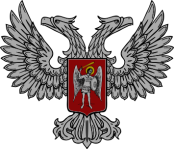 АДМИНИСТРАЦИЯ ГОРОДА ГОРЛОВКАРАСПОРЯЖЕНИЕглавы администрации15  августа  2017 г.		                                                        № 628-рг. ГорловкаО внесении изменений в распоряжениеглавы администрации города Горловкаот 25 мая 2015 года № 171-р «О созданииадминистративной комиссии приадминистрации города Горловка»Учитывая кадровые изменения, руководствуясь частью первой статьи 215 Кодекса об административных правонарушениях, пунктом 3.1 Положения об административной комиссии при администрации города Горловка, пунктами 2.4, 4.1 Положения об администрации города Горловка, утвержденного распоряжением главы администрации города Горловка от 13 февраля 2015 года № 1-рВнести изменения в распоряжение главы администрации города Горловка от 25 мая 2015 года № 171-р «О создании административной комиссии при администрации города Горловка» (с изменениями от 27 октября 2015 года № 581-р, 05 февраля 2016 года № 80-р), а именно:1. Вывести из состава административной комиссии при администрации города Горловка Джеломанову Ирину Михайловну.2. Ввести в состав административной комиссии при администрации города Горловка Ивахненко Алексея Александровича – заместителя главы администрации города Горловка, заместителем председателя административной комиссии.Глава администрации				    	         И.С. ПРИХОДЬКО